RegistrationWith this formular you can register for the 4th EntFin conference on July 2-3, 2019 in Trier (Germany) All fields marked with an asterisk (*) must be filled in.The early-bird rate (350 €) applies until May 31st, After that, the regular conference fee of €450 (VAT incl.) will apply.Please send back the registration form to registration-entfin2019@fgf-ev.de. We will then send you the invoice as a pdf document.Personal InformationPersonal Information* Organization / Company Department Full Academic Title / Professional Position * First & Middle Name * Last Name / Family Name * Address Line 1 Address Line 2 (*) Postcode / ZIP Code * City * Country 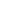 Phone * E-Mail * Data Privacy Agreement Data Privacy AgreementWe will create a user account with your personal details by registration for the EntFin Conference. Your data will be stored by FGF.Use and Disclosure of Personal DataInformation stored by FGF will exclusively be used in relation to this event or a subsequent event. Your personal data will only be passed on to third parties if this is necessary for the organization of the event, for billing purposes or for legal reasons (e. g. in the case of an external audit), but it will not be distributed or sold to other parties for other purposes.Right to InformationUpon request, the organisers of this event will provide you, in writing, with all personal data they have stored about you. You can inquire where the data were collected, to whom they are disclosed and the purposes for which they have been stored.Privacy StatementBy accepting the privacy agreement you also confirm that you read the privacy statement of the FGF.I accept the data privacy agreement.